Publicado en  el 24/08/2016 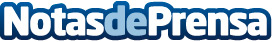 Jerte acoge el campo de trabajo 'Capacitados para disfrutar 3' hasta el 28 de agostoNueve jóvenes de toda España colaboran en Jerte con 22 integrantes de la Asociación Extremeña de Padres para la Integración en Badajoz (AEXPAINBA)Datos de contacto:Nota de prensa publicada en: https://www.notasdeprensa.es/jerte-acoge-el-campo-de-trabajo-capacitados Categorias: Extremadura Solidaridad y cooperación http://www.notasdeprensa.es